					   SHIOSAI				         www.shiosai.org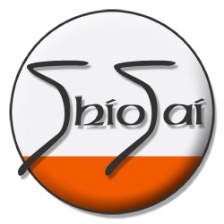 L’association SHIOSAI (terme japonais qui signifie « le bruit du ressac ») propose, tout au long de l’année, des conférences, ateliers culturels ou culinaires afin de favoriser l’échange culturel entre deux civilisations aussi différentes, riches et passionnantes que celles du Japon et de la France. Sa connaissance du Japon, de ses traditions et coutumes, lui permet d’aider, de conseiller et d’informer les différents acteurs de ces échanges.Cours de japonais 2020-2021 (Session : Automne/Printemps lIl vous suffit de remplir le bulletin ci-dessous avec votre chèque à l’ordre de SHIOSAI et d’envoyer le tout à :Association SHIOSAI – 70 rue Alfred Kastler – 17000 La RochelleNOM : _______________________________	PRENOM : _______________________________________________ADRESSE : ______________________________________________________________________________________CODE POSTAL : ________________________	VILLE : __________________________________________________TEL : ________________________________	E-MAIL : __________________________________________________Tarif : 	100 euros pour adulte + 20 euros /30€ couple (adhésion à Shiosai, Sept 2020 /Aout  2021) 	 80 euros pour étudiant + 20 euros (adhésion à Shiosai, Sept 2020 /Aout 2021)					   SHIOSAI				          www.shiosai.orgL’association SHIOSAI (terme japonais qui signifie « le bruit du ressac ») propose, tout au long de l’année, des conférences, ateliers culturels ou culinaires afin de favoriser l’échange culturel entre deux civilisations aussi différentes, riches et passionnantes que celles du Japon et de la France. Sa connaissance du Japon, de ses traditions et coutumes, lui permet d’aider, de conseiller et d’informer les différents acteurs de ces échanges.Cours de japonais 2020-2021 (Session : Automne/Printemps lIl vous suffit de remplir le bulletin ci-dessous avec votre chèque à l’ordre de SHIOSAI et d’envoyer le tout à :Association SHIOSAI – 70 rue Alfred Kastler – 17000 La RochelleNOM : _______________________________	PRENOM : _______________________________________________ADRESSE : ______________________________________________________________________________________CODE POSTAL : ________________________	VILLE : __________________________________________________TEL : ________________________________	E-MAIL : __________________________________________________ Tarif : 100 euros pour adulte + 20 euros /30€ couple (adhésion à Shiosai, Sept 2020 /Aout  2021) 80 euros pour étudiant + 20 euros (adhésion à Shiosai, Sept 2020 /Aout 2021)